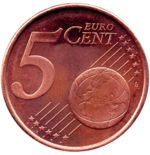 La pièce de 5 centimes d’euro est composée d'un centre en acier (constitué essentiellement de fer et de carbone) entouré de cuivre. Elle a un diamètre de 21,25 mm, une épaisseur de 1,67 mm et une masse de 3,93 g. Incertitude10 groupes d’élèves ont déterminé expérimentalement la masse de cuivre présente dans 10 pièces de 5 centimes de même masse. Leurs résultats sont les suivants :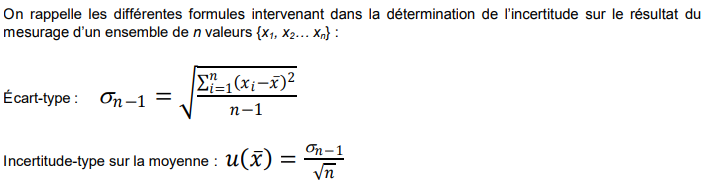 Le résultat du mesurage doit être écrit sous la forme de la moyenne, (meilleur estimateur de la grandeur mesurée), suivi de l’incertitude-type.Groupe12345678910Masse de la pièce en mg39,439,539,239,439,439,339,4